(План-конспект занятия по лепке (старшая группа). область: «Познавательное», «Художественное - эстетическое» развитие.тема «Дракон»Цель: научить создавать композицию из отдельных деталей; развивать моторику рук, воображение. Задачи:Образовательная - учить детей лепить паучка, используя игрушку в качестве натуры, отделять части от целого куска и соблюдать их размер при лепке; скатывать пластилин между ладонями, соединять части плотно прижимая их друг к другу. Знакомство с ядовитыми насекомыми.Воспитательная - развивать моторику рук при создании композиции из пластилина, творческое воображение.Развивающая - продолжать развивать внимание, сосредоточенность.Материал для занятия: плотный картон синего цвета, размер ½ А4; набор пластилина; салфетка для рук; доска для лепки; стека; иллюстрация с изображением паука. (опорная пошаговая схема лепки дракона).Ход занятияРебята, прежде чем мы с вами начнем занятие, предлагаю вам отгадать загадку:Словно мощный огнемёт,Извергает пламя он,Рыком страшным всех пугает,И по воздуху летает!Ответ: ДраконПедагог. Верно. Про пауков, ребята, сложено немало сказок. В каких сказок встречаете дракон назовите.Основная часть:Предлагаю изобразить это удивительное животное обсудим, по иллюстрации особенности внешнего облика: туловище, шея, голова, крылья, хвост.Вышлите мне фото драконов и скажите из какой она сказки организуем выставку.
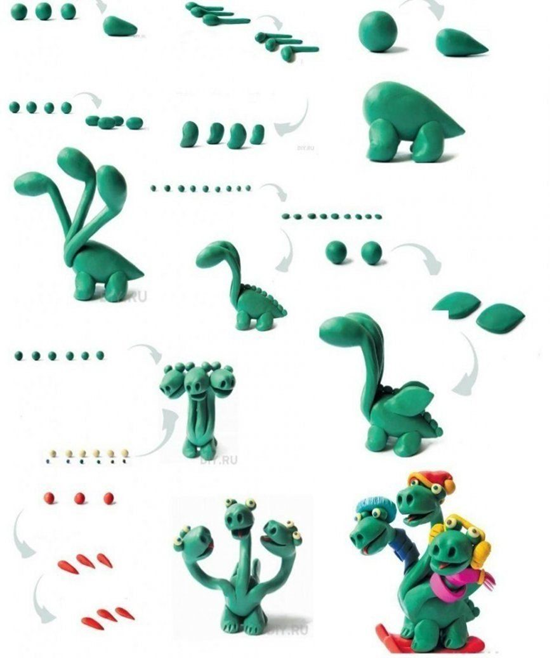 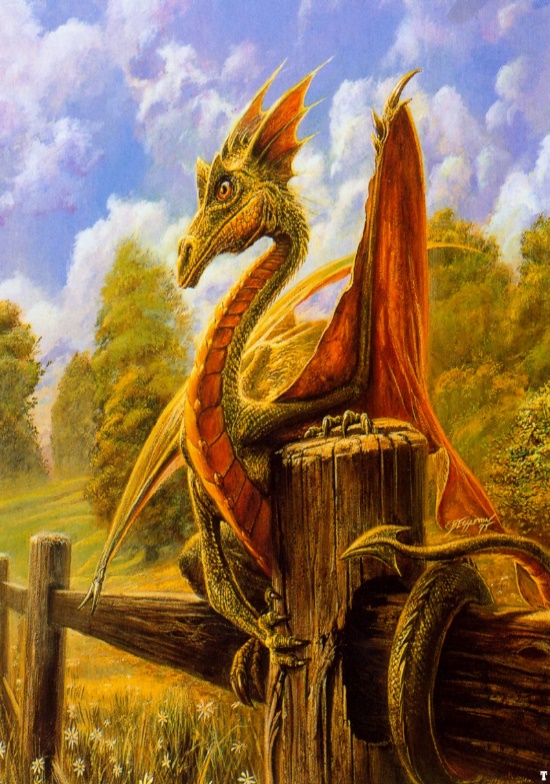 